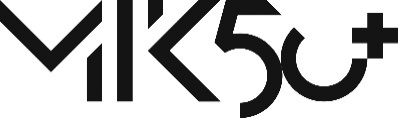 MIK PARTNERS’ – Az 50 éves pécsi mérnökképzés a múlt értékeire építi a jövőtA jövő műszaki felsőoktatásában kiemelt szerepet kapnak az okosmegoldások, az ipar 4.0-ra épített rendszerek, mint ahogy előtérbe kerülnek a környezet védelmét szolgáló építészeti megoldások, technológiák, a gépi látás, a 3D tervezés. A Pécsi Tudományegyetem Műszaki és Informatikai Karán (PTE MIK) elindult a biokibernetikát és az orvosi robotikát is magában foglaló Biomedical Engineering (Egészségügyi mérnök MSc) képzés, de számos kutatás és projekt, például a Solar Decathlon 2021 a „Zero Carbon Cities” szemlélet mentén szerveződik. Többek között ezeket a témákat is megismerhették az ötven éves egyetemi kar által szervezett MIK PARTNERS’ Szakmai nap résztvevői: szakemberek, ipari partnerek, a mérnök-továbbképzésre érkezők, a kar hallgatói 2021. október 7-én.A kar jogelőd intézményét, a Pollack Mihály Műszaki Főiskolát (PMMF) 1970-ben alapították, az eltelt évek alatt az aktuális igényeknek megfelelően bővült az oktatási portfólió, ma nyolc szakon zajlik alap- és szintén nyolc szakon mesterképzés, az intézmény jelen van a duális képzésben, doktori iskolát és két felsőoktatási szakképzést működtet, szakirányú továbbképzéseket és tanfolyami képzéseket indít. A PTE Műszaki és Informatikai Kara Magyarország egyik legdinamikusabban fejlődő mérnökképző felsőoktatási intézménye, képzési palettáján a műszaki tudományok szinte teljes skálája megmutatkozik. Több mint 2.500 hallgatójával, több évtizedes tapasztalatával, korszerű egyetemi campusával, idegen nyelvi képzéseivel hazánk műszaki életének meghatározó helyszíne. A kar jelentős ipari kapcsolatokkal rendelkezik, amelyekből a kutatói kiválóságra alapozva nemzetközi összehasonlításban is versenyképes fejlesztések születnek.Az évente megendezett MIK PARTNERS’ Szakmai Nap egyik célja is a magas színvonalú és kiterjedt partnerhálózat továbbfejlesztése, a mérnöki diszciplínák K+F+I tevékenységeinek országos és nemzetközi szintű képviselete, úgy az oktatás, mint a kutatás és a céges együttműködések területén. A rendezvény idei tematikája a műszaki felsőoktatás és az ipari együttműködések jövője körül forgott. A jubileumi eseményen két újabb partnerrel, a Magyar Távhőszolgáltatók Szakmai Szövetségével (MaTáSzSz), valamint a FESTO-val írt alá együttműködési megállapodást a kar vezetése, illetve az intézménynek átadták az okosgépekkel felszerelt ExxonMobil terem kulcsát is.A MaTáSzSz nemcsak tagvállalatai, hanem a teljes távhős szakma érdekeit szem előtt tartva végzi tevékenységét. Ennek része, hogy a hazai felsőoktatási intézményekkel együttműködve biztosítsa: az egyetemekről olyan szakemberek érkezhessenek a munka világába, akik nemcsak elméleti, hanem naprakész gyakorlati tudással is rendelkeznek. Sőt nem csupán a jelen kor trendjeit ismerik, hanem a kutatás és fejlesztés irányait is, így a tudás mellett vízióval is rendelkeznek a szakterületük jövőjét illetően. Az automatizálási technológiában nemzetközi szinten vezető helyet betöltő Festo a most megkötött megállapodással az oktatással kapcsolatos közös munkát kívánja erősíteni. A vállalat által kialakított tematika és módszertan alapján (a cég oktatási üzletága világelső a műszaki képzéshez szükséges berendezések és megoldások biztosításában) a diákok kiegészítő elméleti és gyakorlati tudásra tehetnek szert a pneumatika, az elektropneumatika és az automatizálás témakörében. Az együttműködés másik fontos bástyája a piacképes, naprakész tudás és a kutatói munka biztosítása érdekében az egyetem mechatronikai képzési hátterének továbbfejlesztése. Ennek érdekében online szakmai előadások megtartásában is aktívan részt vesz a Festo, valamint tanácsadást biztosít az ipar 4.0 fókuszú oktatási terület szakmai követelményeinek eléréséhez.„Az ExxonMobil egyetemi nagyköveti programja keretein belül szeretnénk megszólítani a hallgatókat és megismertetni velük cégünket. Nagy öröm számunkra, hogy 2 éve aláírtuk az egyetemmel az együttműködési megállapodást, azóta pedig szakmai előadóként, valamint szponzorként számos fontos eseményen vettünk részt az intézmény életében. A minőségi oktatást eszközökkel is szerettük volna támogatni, így született meg az ExxonMobil IT tanterem létrehozásának ötlete, így 17 nagy teljesítményű asztali számítógépet vásároltunk. Ezzel biztosítjuk a magas szintű szakmai munkát és népszerűsíthetjük aktuális álláslehetőségeinket azon diákok körében, akik Budapesten szeretnének elhelyezkedni egy nagy múltú globális energiavállalatnál” – olvasható a cég közleményében.Hamarosan újabb elemmel bővül az egyetem és az E.ON Hungária Csoport együttműködése. A 2015 óta működő, élő gyakorlati tapasztalatokat kínáló villamosmérnök duális képzési program folytatása mellett a tavaszi szemesztertől elindul a gázenergetikai ismereteket adó Gépészmérnök BSc duális képzési program – erősítették meg a szakmai napon. Olyan, a zöld gazdaságot és a dekarbonizációt megalapozó úttörő technológiákról tanulhatnak majd a hallgatók, mint a gázhálózatok felkészítése hidrogén betáplálására, illetve a hidrogén gépészeti alkalmazása. „Most formálódik a jövő fenntartható energiavilága és ezzel együtt inspiráló kihívások előtt áll az energiaipar. Az egyetemekről kikerülő fiatal mérnökök ebben a korszakalkotó jelentőségű munkában vehetnek részt. Az egykori duális hallgatók közül sokan ma már megbecsült kollégáink” – mondta Németh Imre, az E.ON Dél-dunántúli Áramhálózati Zrt. vezérigazgatója, az E.ON Villamos- és Gázenergetikai Külső Tanszék tanszékvezetője.A MIK – PARTNERS’ Szakmai Nap 2021 egy időben és egy helyen ötvözte a különböző mérnök szakmai területek innovációs tudáskompetenciáit, a gyakorlatorientált felsőoktatás kutatási eredményeit és a mérnökséget képviselő kamarai szervezetek (BMMK, PBKIK, DDÉK) érdekképviseleti fórumát. A délutáni szakmai programon 20 szekcióülésen az alkalmazott informatikától a digitalizált építőipari értékláncon, az energiatároláson és hidrogéntechnológiákon keresztül az épületgépészeti irányítástechnikáig számos területen mutatták be a kutatási eredményeket, ismertették a legújabb trendeket. A rendezvény fogadta be az 1. Építőipari munkavédelmi munkabiztonsági konferenciát is, amellyel a szervező GAZEK Zuhanásbiztonság cég olyan munkabiztonsági kultúrát kívánt bemutatni, amely a munkavállalót mint értéket védi. „A jelenleg folyó »látszatmunkavédelmet« valóssá tenni, az építőipari munkabiztonságot elfogadottabb területté emelni – ez a törekvés volt az apropója konferenciánknak.” – tájékoztatott a konferencia házigazdája, a cég ügyvezetője, Bogos Csaba. Mivel a Műszaki és Informatikai Kar tavaly ünnepelte fennállásának 50. évfordulóját, ebből az alkalomból a nap zárásaként dr. Bódis József, a PTE-t működtető Universitas Quinqueecclesiensis Alapítvány kuratóriumi elnöke és dr. Medvegy Gabriella, a kar dékánja felavatta a jogelőd intézmények névadója, Pollack Mihály emlékszobrát. További információ:Dr. Kovács Évakommunikációért felelős dékáni megbízottTel.: 30 9979779E-mail: kovacs.eva@mik.pte.hu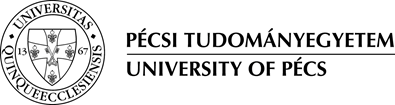 